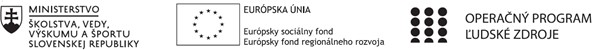 Správa o činnosti pedagogického klubu    Manažérske zhrnutie: PK prekonzultoval rámcový program jednotlivých stretnutí a venoval sa                                           definovaniu pojmov súvisiacich s plánovaním 3D objektov    Podstata: Prírodovedné a kreatívne myslenie.         Postup pri plánovaní 3D objektovGrafické programy                12. Hlavné body, témy stretnutia, zhrnutie priebehu stretnutia:Hlavnými bodmi stretnutia pedagogického klubu boli nasledovné témy:a) možnosti na motiváciu žiakov                         b) 3D modelovanie, softvér, chyby modelov.                         c) Kvalita výtlačkov, použitie výtlačkov v praxi a bežnom živote.                     13. Závery a odporúčania: stretnutie PK bolo veľkým prínosom pre všetkých                členov, nakoľko väčšina z nás sa s možnosťou plánovania 3D objektov                sa zoznamovala prvýkrát.Príloha:Prezenčná listina zo stretnutia pedagogického klubu1. Prioritná osVzdelávanie2. Špecifický cieľ1.1.1 Zvýšiť inkluzívnosť a rovnaký prístup kukvalitnému vzdelávaniu a zlepšiť výsledky a kompetencie detí a žiakov3. PrijímateľGymnázium Jána Amosa Komenského – Comenius Gimnázium, Štúrova 16, Želiezovce4. Názov projektuZvýšenie kvality vzdelávania na Gymnáziu J. A. Komenského v Želiezovciach5. Kód projektu ITMS2014+312011U7446. Názov pedagogického klubuJeden za všetkých, všetci za jedného7. Dátum stretnutia pedagogického klubu24.11.20208. Miesto stretnutia pedagogického klubuGymnázium Jána Amosa Komenského – Comenius Gimnázium, Štúrova 16, Želiezovce9. Meno koordinátora pedagogického klubuCserbová Katarína10. Odkaz na webové sídlo zverejnenejsprávywww.comgim.sk14.	Vypracoval (meno, priezvisko) Mgr. Šoóky Kristián15.	Dátum 25.11.202016.	Podpis17.	Schválil (meno, priezvisko)Katarina Cserbová18.	Dátum25.11.202019.	Podpis